PARAIŠKATARŠOS INTEGRUOTOS PREVENCIJOS IR KONTROLĖS LEIDIMUI T-KL.2-11/2015 PAKEISTI [1] [6] [3] [7] [4] [3] [7] [4] [4](Juridinio asmens kodas)UAB Klaipėdos regiono atliekų tvarkymo centras Liepų g. 15, Klaipėda, LT-91138,telefonas/faksas (8 46) 300 106, (8 46) 300 105; kratc@kratc.lt(Veiklos vykdytojo, teikiančio Paraišką, pavadinimas, jo adresas, telefono, fakso Nr., elektroninio pašto adresas)Klaipėdos regiono atliekų mechaninio apdorojimo įrenginių operatorius,Ketvergių g. 2a, Dumpių k., Klaipėdos raj.(Ūkinės veiklos objekto pavadinimas, adresas, telefonas)Gediminas Sendrius, el. p.: gediminas.sendrius@kratc.lt, tel.: 8 46 213 925(kontaktinio asmens duomenys, telefono, fakso Nr., el. pašto adresas)BENDRO POBŪDŽIO INFORMACIJA         TIPK Leidimas Nr. T-KL.2-11/2015 keičiamas, nes:           Numatoma vykdyti statybinių ir griovimo atliekų bei medienos ir didžiųjų atliekų perdirbimą. 2019 m. buvo atlikta poveikio aplinkai vertinimo atranka, kuriai Aplinkos apsaugos agentūra 2019-06-26 raštu Nr. (30.4)-A4E-2413 pateikė išvadą, kad poveikio aplinkai vertinimas neprivalomas. Pridedama.1. Informacija apie vietos sąlygas: įrenginio eksploatavimo vieta, trumpa vietovės charakteristika. Informacija nesikeičia, todėl 1 punktas nepildomas.2. Ūkinės veiklos vietos padėtis vietovės plane ar schemoje su gyvenamųjų namų, ugdymo įstaigų, ligoninių, gretimų įmonių, saugomų teritorijų ir biotopų bei vandens apsaugos zonų ir juostų išsidėstymu. Informacija nesikeičia, todėl 2 punktas nepildomas.3. Naujam įrenginiui – statybos pradžia ir planuojama veiklos pradžia. Esamam įrenginiui – veiklos pradžia. Informacija nesikeičia, todėl 3 punktas nepildomas.4. Informacija apie asmenis, atsakingus už įmonės aplinkos apsaugą.Informacija nesikeičia, todėl 4 punktas nepildomas.5. Informacija apie įdiegtas aplinkos apsaugos vadybos sistemas. Informacija nesikeičia, todėl 5 punktas nepildomas.6. Netechninio pobūdžio santrauka (informacija apie įrenginyje (įrenginiuose) vykdomą veiklą, trumpas visos paraiškoje pateiktos informacijos apibendrinimas). Informacija nesikeičia, todėl 6 punktas nepildomas.II. INFORMACIJA APIE ĮRENGINĮ IR JAME VYKDOMĄ ŪKINĘ VEIKLĄ7. Įrenginys (-iai) ir jame (juose) vykdomos veiklos rūšys. 1 lentelė. Įrenginyje planuojama vykdyti ir (ar) vykdoma ūkinė veikla8. Įrenginio ar įrenginių gamybos (projektinis) pajėgumas arba vardinė (nominali) šiluminė galia. 	MA rūšiavimo įrenginio projektinis pajėgumas 40 t/val./atliekų. Dirbant viena pamaina 40 t/val. 5 d.d. 8 val/parą apdorojama 75000 t atliekų/metus, o dirbant dviem pamainom 40 t/val. 5 d.d. 12 val/parą apdorojama 125000 t atliekų/metus.Maksimalus numatomas statybinių ir griovimo atliekų perdirbimo kiekis–15000 tonų per metus.Maksimalus numatomas medienos ir didžiųjų atliekų perdirbimo kiekis–12000 tonų per metus.9. Kuro ir energijos vartojimas įrenginyje (-iuose), kuro saugojimas. Energijos gamyba.Informacija nesikeičia, todėl 9 punktas nepildomas.2 lentelė. Kuro ir energijos vartojimas, kuro saugojimasInformacija nesikeičia, todėl 2 lentelė nepildoma.3 lentelė. Energijos gamyba Informacija nesikeičia, todėl 3 lentelė nepildoma.III. GAMYBOS PROCESAI10. Detalus įrenginyje vykdomos ir (ar) planuojamos vykdyti ūkinės veiklos rūšių aprašymas ir įrenginių, kuriuose vykdoma atitinkamų rūšių veikla, išdėstymas teritorijoje. Informacija apie įrenginių priskyrimą prie potencialiai pavojingų įrenginių. Atliekų mechaninio apdorojimo technologinio proceso schema yra galiojančio TIPK leidimo priede. Komunalinių atliekų apdorojimo procesas nesikeis, papildomai MA teritorijoje numatomas statybinių ir griovimo atliekų bei didžiųjų ir medienos atliekų perdirbimas.KOMUNALINIŲ ATLIEKŲ MECHANINIO RŪŠIAVIMO TECHNOLOGINIO PROCESO APRAŠYMAS:Į MA įrenginio teritoriją atvežtos atliekos pirmiausiai pasveriamos prie įvažiavimo įrengtomis sąvartyno operatoriaus automobilinėmis svarstyklėmis (60 tonų keliamosios galios, metrologiškai patikrintos). Taip pat sveriamas  ir išvažiuojantis transportas. Kompiuterizuotos sistemos pagalba fiksuojami duomenys, susiję su kiekviena šiukšliaveže ir atliekų siunta, nurodant atliekų kodus, atliekų kilmės vietą ir kt. Išvažiuojantis transportas, kad neterštų aplinkos, pravažiuoja pro ratų plovimo/dezinfekavimo duobę, esančią už Klaipėdos MA teritorijos ribų, ties esamu įvažiavimu į sąvartyną. Ratų plovimo ir dezinfekcijos aikštelė 3,5 m pločio 20 m ilgio (70 m2). Gylis 20 cm. Toliau pasvertos atliekos autotransportu atvežamos į mechaninio atliekų rūšiavimo įrenginio technologinį pastatą ir išpilamos priėmimo patalpoje ant grindinio. Atliekų priėmimo patalpoje numatomas laikyti priimamų atliekų kiekis sudaro 450 tonų.MA įrenginio technologinis pastatas padalintas į tris atliekų tvarkymo zonas (patalpas):1) atliekų priėmimo patalpa (908,62 m2)2) biologiškai skaidžių atliekų (BSA) laikymo patalpa (356,5 m2);3) atliekų rūšiavimo patalpa (1927 m2);ATLIEKŲ PRIĖMIMO PATALPA:Atliekų priėmimo patalpa suskirstyta į šias zonas:-    atliekų iškrovimo zona (270 m2);-    didelių gabaritų atliekų laikymo zona (130 m2);-    atliekų pradinio mechaninio apdorojimo ir rūšiavimo (230 m2);-    padidinto rūšiavimo įrangos našumo zona (380 m2);Atliekų priėmimo patalpoje atliekos iš įvažiavusių sunkvežimių (šiukšliavežių) iškraunamos ant grindų. Atliekų iškrovimo zonoje dirba mobilūs krautuvai. Jų pagalba iš atvežtų atliekų atrenkamos atliekos, kurios neturi patekti į rūšiavimo procesą t. y. tokios atliekos, kurios galėtų sugadinti, užkimšti, pažeisti atliekų rūšiavimo techninę įrangą, sutrikdyti technologinį procesą. Tai elektros ir elektroninės įrangos atliekos, medinės pakuotės atliekos, įvairios didelių gabaritų atliekos (padangos, dviračiai, didesni statybos remonto atliekų gabalai ir pan). Atskirtos stambių gabaritų atliekos saugomos konteineriuose (ne mažiau 6 vnt.). Mobilios technikos pagalba atskirtos atliekos įtraukiamos į atliekų apskaitos žurnalus ir sukaupus tinkamą kiekį perduodamos atliekas tvarkančioms įmonėms registruotoms ATVR. Smulkesnės nei 800 mm dydžio komunalinės atliekos pakraunamos į  priėmimo zonoje įrengtą smulkintuvą. Mobilios technikos pagalba atliekos pakraunamos į smulkintuvą. Vykdomas pradinis atliekų mechaninis apdorojimas (smulkinimas). Smulkintuvas  smulkina didesnes  nei  30  cm  atliekas. Smulkintuvas  yra  hidrauline  pavara  varomas  dviejų  velenų  smulkintuvas.  Kiekvienas  velenas  turi smulkinimo peilius. Velenai sukasi priešingomis kryptimis ir skirtingu greičiu.Susmulkintos atliekos transporterio linija transportuojamos į būgninį sijotuvą, kuris išrūšiuoja atliekas pagal dalelių dydį į dvi frakcijas: 1) smulkių 0 – 80 mm dalelių frakcija (vyrauja biologiškai skaidžios atliekos) ir 2) likutinę 80 - 300 mm dalelių frakciją (vyrauja antrinės žaliavos ir degiosios atliekos). Smulkioji frakcija ir likutinė frakcija latakais paduodamos ant atskirų konvejerių, kuriais paduodamos į tolimesnį rūšiavimo procesą.ATLIEKŲ RŪŠIAVIMO PATALPA:Smulkioji frakcija (0-80 mm dydžio) vibracinio sijotuvo (atskirtuvo) pagalba išsijojama į dar smulkesnę (inertinę) 0-10 mm dydžio frakciją ir stambesnę 10-80 mm (biologiškai skaidžią frakciją). Atskirta inertinė frakcija kaupiama konteineriuose ir vėliau perduodama sąvartyno operatoriui, kuris šias atliekas gali panaudoti sąvartyno perdengimui.Toliau metalo atskirtuvo (t.y. elektromagnetų, įrengtų virš transporterio linijos)  pagalba iš 10-80 mm biologiškai skaidžios frakcijos pašalinami juodieji metalai. Metalo atskirtuvo efektyvumas - ne mažiau 90% juodųjų metalų atliekų. Juodieji metalai surenkami į juodųjų metalų atliekų konteinerius. Surinkus tinkamą pervežimui juodųjų metalų laužo kiekį jis perduodamas atliekų tvarkytojams.BIOLOGIŠKAI SKAIDŽIŲ ATLIEKŲ (BSA) LAIKYMO PATALPA:Likusi biologiškai skaidžių atliekų (BSA) frakcijos dalis, atskyrus juoduosius metalus, konvejeriu transportuojama į uždarą BSA laikino saugojimo patalpą (bunkerį 840 m3). Padavimo konvejeriui sienoje įrengta anga. Dėl patalpose įrengtos vėdinimo sistemos sumažinamas natūralus biologiškai skaidžių atliekų drėgnumas. Oras iš šių patalpų prieš išleidžiant į aplinką yra atskirai surenkamas ir nukreipiamas valymui į biofiltrą. Taip iki minimumo sumažinami į aplinką galintys pasklisti kvapai. Šias atliekas (kodas 19 12 12 08) (drėgnumas iki 65 %, kaloringumas ne mažiau nei 6 MJ/kg) numatoma perduoti į bendrojo atliekų deginimo įrenginį.ATLIEKŲ RŪŠIAVIMO PATALPA:Po būgninio sijotuvo, likutinėje 80 - 300 mm atliekų frakcijoje yra antrinių žaliavų. Balistinio atskirtuvo pagalba likutinė 80 - 300 mm atliekų frakcija suskirstoma į:1. tūrinę/sunkiąją (3D) frakciją2. plokščią/lengvą (2D) frakciją;Su polinkiu įrengtoje dėžėje rūšiavimas vykdomas dvylikos segmentų („menčių“) pagalba ir vibracijos. Rūšiuojama medžiaga jų pagalba yra išmetama į viršų ir į priekį. Skirtingos medžiagos pasižymi skirtingomis trajektorijomis. Lengva 2D frakcija kyla į viršų, sunki 3D frakcija rieda žemyn. Lengva degi frakcija (popierius ir kartonas, plastikai (LDPE, HDPE, PET, PS, PA, PVC), sausa tekstilė, mediena, guma ir kt.) nupučiama virš atskyrimo būgno.Balistiniame atskirtuve atskirta smulki inertinė frakcija konvejeriu nukreipiama į tą patį konteinerį kaip ir inertinė frakcija, atskirta iš BSA frakcijos. Balistiniame separatoriuje atskiriama tik nedidelė dalis inertinės frakcijos.Tūrinės/sunkiosios (3D) atliekų frakcijos rūšiavimas:Šią atliekų frakciją sudaro įvairūs buteliai, skardinės, dėžutės, plastikinės metalinės arba kombinuotos pakuotės ir pan. Iš sunkiųjų atliekų dalies elektromagnetinio atskirtuvo (t.y. elektromagnetų, įrengtų virš transporterio linijos) pagalba pašalinami juodieji metalai. Atskyrus juoduosius metalus, spalvotųjų metalų indukcinės srovės („Eddy current“) atskirtuvu atskiriami spalvotieji metalai.Po metalų atskyrimo 3D frakcija skirstoma į aukšto ir žemo kaloringumo frakcijas naudojant skirtingų plastiko rūšių atskirtuvą – optinį separatorių su artimųjų infraraudonųjų spindulių (NIR) sistema. Lengva degi atliekų frakcija konvejerine linija iš po srauto separatoriaus nukreipiama į NIR optinį separatorių PVC išrinkimui. Atskyrimas atliekamas sensoriui atpažįstant medžiagą ir ją nupučiant naudojant dvi pūtiklių linijas. Vienoje linijoje bus atskiriami PET plastikai, kitoje – pasirinkti mišrūs aukšto kaloringumo plastikai, išskyrus PVC plastikus. Abi atskirtos frakcijos bus surenkamos vienu konvejeriu su perskyrimu viduryje. Konvejeriu jos paduodamos į rankinio rūšiavimo kabiną. Rūšiavimo produktas – švari PET frakcija rankinio rūšiavimo būdu išvalyta nuo kitų medžiagų, tokių kaip: popierius ir kartonas, stiklas, PE plastikai, PS plastikai. Neatskirtos kaip antrinės žaliavos tinkamos perdirbimui, likusios atliekos traktuojamos kaip degiosios atliekos, išskyrus tas, kurios netinka deginimui (PVC).Plokščiosios/lengvosios (2D) atliekų frakcijos rūšiavimas:2D frakcija tiesiogiai konvejeriu paduodama į rankinio rūšiavimo kabiną. Šią atliekų frakciją sudaro plėvelės, popierius, tekstilė, lengva mediena ir pan. Lengvos atliekos, atskirtos balistiniu atskirtuvu, paduodamos į rankinio rūšiavimo linijas. Neatskirtos kaip antrinės žaliavos tinkamos perdirbimui, likusios atliekos traktuojamos kaip degiosios atliekos, išskyrus tas, kurios netinka deginimui. Rankinio rūšiavimo linijose numatoma atskirti bent jau šias frakcijas: popierius/kartonas, stiklas, polietilenas, polistirenas, PET. Rankinio rūšiavimo linijoje numatyta 34 rūšiavimo vietos. Gauti rūšiavimo produktai nukreipiami į konteinerius (jei technologiškai jų presavimas yra nebūtinas arba negalimas) arba į presą. Esant poreikiui, priklausomai nuo laikymo/transportavimo/naudojimo technologijos, dalis ritinių/kipų pakuojami naudojant pusiau mobilią pakavimo įrangą. Nesupakuoti produktai laikomi stoginėje, supakuoti – specialiai įrengtoje aikštelėje.Rankinio rūšiavimo kabinoje įrengiamos trys lygiagrečiai išdėstytos rankinio rūšiavimo linijos (rankinio rūšiavimo konvejeriai). Po rankinio rūšiavimo kabina pastatomi 5 iš abiejų galų atviri bunkeriai, kuriuose gali būti kaupiamos įvairios antrinės žaliavos ar kitos atskirtos medžiagos, pvz.:- Bunkeris 1: popierius ir kartonas- Bunkeris 2: popieriaus ir kartono pakuotės- Bunkeris 3: PS plastikai- Bunkeris 4: PE plastikai- Bunkeris 5: PET plastikai- konteineriai: stiklas- konteineriai: Degiosios- konteineriai: rūšiavimo liekanos.Esant poreikiui tikslinės medžiagos kaupiamos bunkeriuose gali būti keičiamos Turima sistema leidžia rūšiavimo procesą pritaikyti prie tuo metu antrinių žaliavų rinkoje esančių geriausių sąlygų. Esant poreikiui ar pageidavimui, po latakais gali būti pastatyti konteineriai konkrečių rūšiavimo produktų atskyrimui. Jei konteineris nestatomas, pasirinktos atskirtos medžiagos ratiniu krautuvu, įvažiuojančiu per vartus iš rytinės pusės, nustumiamos į įgilintą konvejerį, kuriuo pasirinkta medžiaga paduodama į ritinių/kipų presą.Rankinio rūšiavimo konvejeris Nr.1. Šiuo konvejeriu į rankinio rūšiavimo kabiną paduodamos PET ir mišrių plastikų frakcijos, atskirtos optiniu (NIR) separatoriumi. Konvejeris yra su perskyrimu viduryje, kairėje pusėje paskleidžiama PET frakcija, dešinėje – mišrių plastikų frakcija. Rūšiuotojai atrenka netinkamas medžiagas – popierių, kartoną ir pan. Išvalytas nuo priemaišų PET plastikas kaupiamas bunkeryje po rankinio rūšiavimo kabina. Išvalyta nuo priemaišų mišraus perdirbimui netinkamo plastiko frakcija yra traktuojama kaip degiosios atliekos. Degiosios atliekos kaupiamos konteineriuose, į kuriuos yra paduodamas judančia konteinerio užpildymo sistema. Konteineriai pastatyti vienas šalia kito ir yra keičiami ištraukiant juos sunkvežimio pagalba pro vartus įrengtus kairėje ir dešinėje pusėse pastato sienoje. Jeigu, iškilus poreikiui, būtų nuspręsta iš mišrių plastikų frakcijos atskirti kitas plastikų rūšis, konvejeris, paduodantis degias atliekas į konteinerį gali būti nukreipiamas priešinga kryptimi, ir atskirta pasirinktoji plastikų frakcija galėtų būti kaupiama PE plastikų bunkeryje.Rankinio rūšiavimo konvejeris Nr.2. Šiuo konvejeriu į rankinio rūšiavimo procesą paduodama 2D frakcija atskirta balistiniu atskirtuvu. Šioje rūšiavimo linijoje atrenkamos tos pačios antrinės žaliavos, kaip ir aukščiau aprašytoje linijoje: popierius ir kartonas, PET plastikas. Rūšiavimo linijos gale yra atskiri latakai (angos), per kurias į konteinerį atskiriamas stiklas. Rūšiavimo likutinė frakcija yra degiosios atliekos ir kaupiamos aukščiau aprašytuose KAK konteineriuose.Rankinio rūšiavimo konvejeris Nr.3. Šiuo konvejeriu į rūšiavimo procesą paduodamas 3D frakcijos likutis po pasirinktų frakcijų atskyrimo optiniu (NIR) atskirtuvu. Pačioje konvejerio pradžioje įrengta kreipiančioji plokštė. Tokiu būdu galima šią medžiagą rūšiuoti rankiniu būdu arba, priklausomai nuo sudėties, nukreipti tiesiai į degiųjų atliekų arba rūšiavimo liekanų konteinerius. Tai padaryti įgalina reversiniai konvejeriai.Išrūšiuotos atliekų frakcijos (antrinės žaliavos, degiosios atliekos, rūšiavimo liekanos), transportuojamos įgilintu konvejeriu, ir gali būti išgabenamos keliais būdais: - atliekos nukreipiamos į ryšulių („kipų“) gamybos įrenginį (presą);- pro presą į konteinerį;- šalia preso, konvejeriu į konteinerį;- šalia preso, į kaupą, tuo atveju kai konteineris nereikalingas.Supresuotų ryšulių plotis 1100 mm, aukštis – 750 mm. Ilgis nustatomas priklausomai nuo presuojamos medžiagos, dažniausiai 1-1,5 m, tačiau gali būti iki 2 m.Supresuoti ryšuliai išstumiami iš preso ir ritininiu konvejeriu išgabenami iš pastato per angą rytinėje sienoje. Iš čia jie išvežami šakiniu krautuvu su ryšulių laikikliu į nesupakuotų atliekų frakcijų laikymo stoginę. Iš kitos pusės šie ryšuliai gali būti paduodami į pakavimo įrenginį. Ryšuliai krautuvu užkraunami ant besisukančio pakavimo įrenginio stalo. Ryšulys sukamas ant pakavimo stalo įvairiomis kryptimis kol yra pilnai supakuojamas. Nuo pakavimo stalo supakuotas ryšulys nuimamas krautuvu. Taip supakuoti ryšuliai gali būti saugomi atviroje aikštelėje. Atskirtų atliekų frakcijų (juodųjų, spalvotųjų metalų laužas, PVC bei nesupresuotos degiosios atliekos) laikymo stoginėje (485,0 m2 ploto) laikomos tos atliekų frakcijos, kurios nebus supakuotos, bet turės būti apsaugotos nuo kritulių ir vėjo. Supresuotos ir supakuotos atliekos (aukšto kaloringumo degiosios atliekos, perdirbimui tinkamos antrinės žaliavos) arba uždengtos specialia plėvele/tentu ir tos atliekos kurių kokybei neturi įtakos krituliai laikomos atliekų saugojimo aikštelėje (600,0 m2 ploto). Galimas užkrovimo aukštis – iki 8 ryšulių (6 metrai). MA įrenginio operatorius išrūšiuotas atliekas perduoda šių atliekų perdirbėjams registruotiems ATVR ir/arba eksportuoja. Visų išrūšiuotų atliekų išvežimas vykdomas tada, kai talpos pilnos, bet neviršijant leistinų atliekų surinkimo ir laikymo kiekių.Mišrių komunalinių atliekų mechaninio apdorojimo įrenginį sudaro šie įrengimai:Atliekos sveriamos automobilinėmis svarstyklėmis ( 60 tonų keliamosios galios).Atliekų pakrovimui/iškrovimui naudojami 2 krautuvai.Išrūšiuotų atliekų laikymui naudojami 10 m3 ir 30 m3 talpos  konteineriai ir bunkeriai po įrenginiais.STATYBINIŲ IR GRIOVIMO ATLIEKŲ BEI DIDŽIŲJŲ IR MEDIENOS ATLIEKŲ PRIĖMIMAS:Atliekų priėmimo metu tikrinami atliekų lydraščiai ir lydraščiuose esančios informacijos atitikimas su atvežtomis atliekomis. Jei yra abejonių dėl dokumentuose nurodyto atliekų kodo ir/arba savybių - gali būti atliekamas papildomas priimamų atliekų vizualinis patikrinimas. Atliekos į UAB Klaipėdos regiono atliekų tvarkymo centras atliekų tvarkymo aikštelę bus pristatomos be pakuotės, visos priimamos atliekos bus kietos, atliekose esančių priemaišų kiekis bus įvertinamas vizualiai. Esant įtarimui, kad atliekose yra pavojingų medžiagų atliekos bus grąžinamos atliekų siuntėjui. Atliekų siuntėjas atveždamas atliekas pateiks dokumentaciją pagrindžiančią atliekų kilmę ir atliekų savybes. Priimant medienos atliekas bus atsižvelgiama į jų kilmę. Jei medienos atliekų kilmė yra tokia, kad pagal savo savybes jos galėjo būti užterštos pavojingomis medžiagomis, tokios medienos atliekos nebus priimamos.Atliekų svoris nustatomas automobilinėmis arba į krautuvus įmontuotomis svarstyklėmis ir registruojamas Atliekų tvarkymo apskaitos dokumentuose. Svarstyklės privalo būti metrologiškai patvirtintos. Atliekų svorio nustatymui bus patvirtinta Atliekų svorio nustatymo metodika atitinkanti Lietuvos Respublikos aplinkos ministro 2011 m. gegužės 3 d. įsakymu Nr. D1-367 patvirtintų Atliekų susidarymo ir tvarkymo apskaitos ir ataskaitų teikimo taisyklių reikalavimus.UAB Klaipėdos regiono atliekų tvarkymo centras planuoja vykdyti nepavojingų atliekų tvarkymo veiklą, kurios metu bus priimamos ir tvarkomos nepavojingos atliekos. Priimant atliekas nenumatoma imti mėginių laboratoriniams tyrimams. UAB Klaipėdos regiono atliekų tvarkymo centras neplanuoja imti atliekų mėginių ir organizuoti jų tyrimų.Esant poreikiui atliekų mėginių laboratorinius tyrimus, siekiant nustatyti atliekos sudėtį, vykdo atliekų darytojas. Atliekų gamintojas atliekų mėginius gali būti imami ir perduodami tyrimams ir tais atvejais, kai reikia užtikrinti technologinio proceso atitikimą reikalavimams. Jei atliekų priėmimo metu nustatoma, kad jos negali būti priimtos dėl to, kad įmonė neturi teisės tokių atliekų priimti ir (arba) dėl atliekų neatitikimo priėmimo-perdavimo dokumentuose nurodytai informacijai – jos nedelsiant grąžinamos siuntėjui apie tai pažymint atliekų priėmimą-perdavimą patvirtinančiuose dokumentuose.         STATYBINIŲ IR GRIOVIMO ATLIEKŲ (17 01 01, 17 01 02, 17 09 04) PERDIRBIMAS (ATLIEKŲ TVARKYMAS R5 IR R12 BŪDAIS):Statybos ir griovimo atliekos bus priimamos tiesiogiai į aikštelę pagal sudarytas sutartis. Atvežtos statybos ir griovimo atliekos pirmiausiai įvertinamos vizualiai. Po to minėtos atliekos pasveriamos automobilinėmis metrologiškai patikrintomis svarstyklėmis. Pasverta transporto priemonė išpila apdorojimui skirtas atliekas numatytoje sandėliavimo vietoje. Minėta veikla bus atliekama atviroje lauko aikštelėje. Taip pat, siekiant apsaugoti aplinkos poveikiui neatsparias tvarkomas atliekas nuo atmosferinių kritulių įtakos bei riboti dulkių sklaidą, o taip pat neleisti vėjui ir paukščiams išnešioti smulkiosios atliekų frakcijos, aikštelė gali būti aptverta lengvos konstrukcijos kilnojamu atitvaru, kurio šoninės ir viršaus dangos esant poreikiui gali būti nuimamos/pakeliamos.Perdirbimo metu bus gaunama produkcija - skirtingų frakcijų skalda ir atsijos.Iš statybos ir griovimo objektų gautos atliekos ne visada bus paruoštos perdirbimui, todėl ekskavatorius su hidraulinėmis žnyplėmis jas paruoš perdirbimui, t. y. susmulkins iki reikiamo dydžio segmentų, kuriuos būtų galima krauti į perdirbimo įrenginį.  Atliekos, kurių kodai yra: 17 01 01, 17 01 02, 17 09 04 bus perdirbamos į skaldą.  Gaminamos skaldos kokybės kontrolei užtikrinti, vieną kartą per metus bus kviečiama licencijuota laboratorija skaldos mėginiams paimti ir tyrimui atlikti. Remiantis laboratorinio tyrimo duomenimis bus vertinama ar gaminama skalda atitinka keliamus reikalavimus kelių tiesimui, laikinų kelių, pagrindų, aikštelių ir kt. įrengimui. Gauta produkcija–skalda ir atsijos sandėliuojamos aikštelėje šiam tikslui skirtoje vietoje.Perdirbant statybines ir griovimo atliekas, pakraunant skaldą galimas dulkingumas, ypač vasaros laikotarpiu. Numatoma, kad per metus dulkingumui formuotis palankios meteorologinės sąlygos bus 8 mėnesius. Siekiant sumažinti dulkių sklaidą aikštelėje bus naudojamos šios priemonės:visa sandėliuojamo statybinių ir griovimo atliekų zona nuolat drėkinama vandeniu, išskyrus žiemos laikotarpiu;visa sandėliuojamo statybinių ir griovimo atliekų zoną numatoma aptverti lengvos konstrukcijos kilnojamu atitvaru su pakeliamomis šoninėmis ir viršaus dangomis;įrengiama drėkinimo sistema trupinimo įrenginyje;išvažiuojančios transporto priemonės su skalda privalo būti su uždangalu.Visi statybinių ir griovimo atliekų perdirbimo darbai bus atliekami naudojant įrenginį. Šio įrenginio maksimalus našumas: iki 125 tonų per valandą, priklausomai nuo statybinių ir griovimo atliekų (laužo) segmentų dydžio, kuo šie segmentai smulkesni, tuo trupinimo įrenginio našumas didesnis. Maksimalūs trupinamų atliekų segmentų matmenys–1,0x1,0x0,4 m. Jeigu pagaminta sertifikuota skalda neatitiks keliamų reikalvimų tada susidarys atliekos kaip numatyta XI skyriuje „Numatomas atliekų susidarymas, apdorojimas (naudojimas ar šalinimas, įskaitant paruošimą naudoti ar šalinti) ir laikymas“. Vienu metu laikomų atliekų kiekis neviršys atliekų laikymo zonoje planuojamo vienu metu leidžiamo laikyti kiekio.Maksimalus numatomas statybinių ir griovimo atliekų perdirbimo kiekis – 15000 tonų per metus.Planuojama, kad statybinių ir griovimo atliekų perdirbimo darbus atliks trys darbuotojai: 1–ekskavatorininkas, 1–krautuvo vairuotojas, 1–trupintuvo operatorius. Už atliekamų darbų kokybę bus atsakingas trupintuvo operatorius.MEDIENOS ATLIEKŲ IR DIDŽIŲJŲ ATLIEKŲ (17 02 01, 20 03 07) PERDIRBIMAS (ATLIEKŲ TVARKYMAS R3 IR R12 BŪDAIS): Numatoma apdoroti medienos atliekas (statybinė mediena iš griaunamų objektų) ir didžiąsias atliekas, susidarančias statybos, griovimo bei rekonstrukcijos objektuose. Bus apdorojamos tik nepavojingos medienos atliekos, identifikavus ir vizualiai įvertinus, kad medienos atliekos nebūtų užterštos pavojingomis cheminėmis medžiagomis (impregnantais, dažais, lakais, alyva ir pan.). Užterštos pavojingomis cheminėmis medžiagomis medienos atliekos nebus priimamos atliekų tvarkymo aikštelėje.Nepavojingas medienos ir didžiąsias atliekas numatoma apdoroti medienos smulkintuvu, atliekas pakraunant krautuvu. Iš objektų nepavojingos medienos atliekos bus vežamos į bazę, medienos atliekų laikymo zonoje  išverčiamos ir smulkinamos. Medienos atliekos iš griovimo bus tvarkomos vadovaujantis standartais LST EN ISO 17225-1:2014 „Kietasis biokuras. Kuro specifikacijos ir klasės. 1 dalis. Bendrieji reikalavimai“ ir LST EN ISO 17225-4:2014 „Kietasis biokuras. Kuro specifikacijos ir klasės. 4 dalis. Rūšiuotos medienos skiedros“. Vadovaujantis šiais standartais, mechaniniu būdu apdorojant atliekas iš karto bus pagaminamas produktas: 150-300 mm dydžio skiedros (biokuras). Perdirbimo metu gautas biokuras bus tikrinamas pagal standartus (tikrinamas biokuro atitikimas produkto standartui) ir po smulkinimo iš karto deklaruojamas kaip produktas, kuris toliau sandėliuojamas ir realizuojamas. Gautas standartizuotas produktas galės būti parduodamas kaip biokuras. Produkcija bus gaminama pagal aprašytą technologiją ir atitiks standartų reikalavimus. Gaminamo produkto atitikimas LST EN ISO 17225-1:2014 „Kietasis biokuras. Kuro specifikacijos ir klasės. 1 dalis. Bendrieji reikalavimai“ ir LST EN ISO 17225-4:2014 „Kietasis biokuras. Kuro specifikacijos ir klasės. 4 dalis. Rūšiuotos medienos skiedros“ standartų reikalavimams bus nustatomas iš karto pradėjus medienos ir didžiųjų atliekų smulkinimo veiklą.Planuojamas gaminti biokuras atitiks Lietuvos Respublikos energetikos ministro 2017 m. gruodžio 6 d. įsakymu Nr. 1-310 patvirtintų kietojo biokuro kokybės reikalavimus ir pagal kilmę ir šaltinius bus klasifikuojamas 1 priedekietojo biokuro gamyboje naudojamų medžiagų kilmė ir šaltiniai nurodytą 1.3 punktą – naudota mediena.Produkto sertifikavimo procedūros bus pradėtos prieš pradedant vykdyti gamybinę veiklą. Produktą sertifikuos atestuotos organizacijos. Pasirengus gamybai ir pradėjus veiklai pagaminti produkcijos mėginiai bus siunčiami į laboratorijas, tam kad būtų nustatytas jų atitikimas standartuose iškeltiems reikalavimams. Pagaminto produkto atitiktį paliūdįs išrašyti sertifikatai.Jeigu pagamintas biokuras neatitiks keliamų reikalvimų tada susidarys atliekos kaip numatyta XI skyriuje „Numatomas atliekų susidarymas, apdorojimas (naudojimas ar šalinimas, įskaitant paruošimą naudoti ar šalinti) ir laikymas“. Vienu metu laikomų atliekų kiekis neviršys atliekų laikymo zonoje planuojamo vienu metu leidžiamo laikyti kiekio.Atliekų laikymas. Planuojama esančioje aikštelėje papildomai įrengti 5 zonas dėl statybinių ir didžiųjų atliekų laikymo. Atliekų laikymo zonos pateikiamos priede. Atsižvelgiant į tai, kad kaupai yra taisyklingos keturkampės nupjautinės piramidės formos kaupų tūris apskaičiuojamas: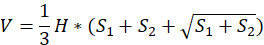 V – Kaupo tūrisS1 – Kaupo pagrindo plotasS2 – Kaupo viršaus plotasH – kaupo aukštisAikštelėje numatoma papildomai įrengti:1 – Statybinių atliekų laikymo zoną. Šios zonos numatomas plotas 190 m2. Šioje vietoje planuojama vienu metu laikyti iki 500 tonų statybinių atliekų. Statybinių atliekų tankis siekia 1,25 t/m3. Statybinių atliekų kaupo aukštis bus iki 2,2 metrų aukščio, todėl esama teritorija yra pakankama laikyti numatytam atliekų kiekiui. Siekiant išvengti kaupuose laikomų atliekų griūčių atliekų šlaitai bus formuojami ne statesni kaip 1:1,2. Planuojamų laikyti atliekų kaupo aukštis yra saugus, šlaitas nuožulnus ir atliekų nuošliaužos nenumatomos. Į vieną kvadratinį metrą bus patalpinama 2,75 tonos atliekų ir tai neviršys didžiausios leistinos apkrovos įrengtai dangai.2 – Medienos ir didžiųjų atliekų laikymo zoną. Šios zonos numatomas plotas 150 m2. Šioje vietoje planuojama vienu metu laikyti iki 500 tonų medienos ir didžiųjų atliekų. Medienos atliekų tankis siekia 0,7 t/m3. Medienos ir didžiųjų  atliekų kaupo aukštis sieks 5 metrus, todėl esama teritorija yra pakankama laikyti numatytam atliekų kiekiui. Siekiant išvengti kaupuose laikomų atliekų griūčių atliekų šlaitai bus formuojami ne statesni kaip 1:1,2. Planuojamų laikyti atliekų kaupo aukštis yra saugus, šlaitas nuožulnus ir atliekų nuošliaužos nenumatomos. Į vieną kvadratinį metrą bus patalpinama 3,5 tonos atliekų ir tai neviršys didžiausios leistinos apkrovos įrengtai dangai.3 – Skaldos laikymo zoną. Šios zonos numatomas plotas 50 m2. Šioje zonoje bus laikoma tik produkcija (skalda) pagaminta iš statybinių atliekų. Šioje vietoje planuojama vienu metu laikyti iki 100 tonų skaldos. Skaldos tankis siekia 1,25 t/m3. Skaldos kaupo aukštis bus iki 2,2 metrų aukščio, todėl esama teritorija yra pakankama laikyti numatytam kiekiui. Siekiant išvengti kaupuose laikomos produkcijos griūčių produkcijos šlaitai bus formuojami ne statesni kaip 1:1,2. Planuojamų laikyti kaupo aukštis yra saugus, šlaitas nuožulnus ir nuošliaužos nenumatomos. Į vieną kvadratinį metrą bus patalpinama 2,5 tonos skaldos ir tai neviršys didžiausios leistinos apkrovos įrengtai dangai.4 – Smulkintos medienos laikymo zoną. Šios zonos numatomas plotas 125 m2. Šioje vietoje bus laikomas tik biokuras pagamintas iš medienos atliekų. Šioje vietoje planuojama vienu metu laikyti iki 400 tonų smulkintos medienos. Smulkintos medienos tankis siekia 0,9 t/m3. Smulkintos medienos kaupo aukštis sieks 4 metrus, todėl esama teritorija yra pakankama laikyti numatytam kiekiui. Siekiant išvengti kaupuose laikomų medžiagų griūčių šlaitai bus formuojami ne statesni kaip 1:1,2. Planuojamų laikyti medžiagų kaupo aukštis yra saugus, šlaitas nuožulnus ir nuošliaužos nenumatomos. Į vieną kvadratinį metrą bus patalpinama 3,6 tonos smulkintos medienos ir tai neviršys didžiausios leistinos apkrovos įrengtai dangai.5 – Statybinių atliekų, medienos ir didžiųjų atliekų apdorojimo zoną. 350 m2. Šioje vietoje numatoma laikyti įrangą skirtą statybinių atliekų apdorojimui.Tarp atliekų ir pagamintos produkcijos kaupų bus palikti 1,6 metro pločio pravažiavimai skirti krautuvams ir kitoms transporto priemonėms judėti. Paliekant pravažiavimus tarp kaupų bus atskirti atliekų ir produkcijos kaupai.        Atliekų laikymo ir tvarkymo zonų išdėstymo schema pateikta priede. Visos atliekų laikymo ir tvarkymo zonos bus padengtos vandeniui nelaidžia danga, nuo šių teritorijų bus surenkamas vanduo ir valomas paviršinių nuotekų valymo įrenginiuose. Teritorijoje, kurioje bus laikomos ir tvarkomos atliekos bus pažymėtos zonų ribos tam, kad atliekos nepatektų į kitas zonas.11. Planuojama naudoti technologija ir kiti gamybos būdai, skirti teršalų išmetimo iš įrenginio (-ių) prevencijai arba, jeigu tai neįmanoma, išmetamų teršalų kiekiui mažinti. Informacija nesikeičia, todėl 11 punktas nepildomas.12. Pagrindinių alternatyvų pareiškėjo siūlomai technologijai, gamybos būdams ir priemonėms aprašymas, išmetamųjų teršalų poveikis aplinkai arba nuoroda į PAV dokumentus, kuriuose ši informacija pateikta. Alternatyvos siūlomai technologijai buvo pateiktos planuojamos ūkinės veiklos poveikio aplinkai vertinimo informacijoje atrankai „Statybinių ir didžiųjų atliekų tvarkymas“. Aplinkos apsaugos agentūros 2019-06-26 raštu Nr. (28.3)-A4E-2413 priimta atrankos išvada dėl statybinių ir didžiųjų atliekų tvarkymo, Ketvergių g. 2, Dumpių k., Klaipėdos r., poveikio aplinkai vertinimo.13. Kiekvieno įrenginio naudojamų technologijų atitikimo technologijoms, aprašytoms Europos Sąjungos geriausiai prieinamų gamybos būdų (GPGB) informaciniuose dokumentuose ar išvadose, palyginamasis įvertinimas. Informacija nesikeičia, todėl 13 punktas nepildomas.4 lentelė. Įrenginio atitikimo GPGB palyginamasis įvertinimasInformacija nesikeičia, todėl 4 lentelė nepildoma.14. Informacija apie avarijų prevencijos priemones (arba nuoroda į Saugos ataskaitą ar ekstremaliųjų situacijų valdymo planą, jei jie pateikiami paraiškoje). Informacija nesikeičia, todėl 14 punktas nepildomas.IV. ŽALIAVŲ IR MEDŽIAGŲ NAUDOJIMAS, SAUGOJIMAS15. Žaliavų ir medžiagų naudojimas, žaliavų ir medžiagų saugojimas.Informacija nesikeičia, todėl 15 punktas nepildomas.5 lentelė. Naudojamos ir (ar) saugomos žaliavos ir papildomos (pagalbinės) medžiagosInformacija nesikeičia, todėl 5 lentelė nepildoma.6 lentelė. Tirpiklių turinčių medžiagų ir mišinių naudojimas ir saugojimasInformacija nesikeičia, todėl 6 lentelė nepildoma.V. VANDENS IŠGAVIMAS16. Informacija apie vandens išgavimo būdą (nuoroda į techninius dokumentus, statybos projektą ar kt.).Informacija nesikeičia, todėl 16 punktas nepildomas.7 lentelė. Duomenys apie paviršinį vandens telkinį, iš kurio numatoma išgauti vandenį, vandens išgavimo vietą ir planuojamą išgauti vandens kiekįInformacija nesikeičia, todėl 7 lentelė nepildoma.8 lentelė. Duomenys apie planuojamas naudoti požeminio vandens vandenvietesInformacija nesikeičia, todėl 8 lentelė nepildoma.VI. TARŠA Į APLINKOS ORĄ 17. Į aplinkos orą numatomi išmesti teršalaiMechaninio rūšiavimo įrenginių pastate mechaniškai apdorojant atliekas išsiskiria šie teršalai: -kietosios dalelės (dulkės);-amoniakas (kvapai).Mechaninio rūšiavimo įrenginių pastate įrengta ištraukiamoji ventiliacinė sistema ir rankoviniai kietųjų dalelių filtrai.Iš atskirų, labiausiai dulkes sukeliančių, įrenginių surinktas oras (iki 30 000 m3/val) bus valomas rankovinio tipo filtre. Laikoma, kad likutinė tarša dulkėmis yra labai maža (<10 mg/m3).Momentinis į oro valymo įrenginį patenkantis kietų dalelių kiekis yra (<10 mg/m3)arba 0,1389 g/s, metinis – 4,38 t/metus. Apvalytas nuo kietųjų dalelių oras iš mechaninio rūšiavimo pastato patalpų paduodamas į biologiškai skaidžių atliekų (BSA) laikymo patalpas. Oras iš BSA patalpų prieš išleidžiant į aplinką nukreipiamas papildomam valymui į valymo įrenginius -skruberį (oro drėkinimo kamerą)ir biofiltrą (iki 50 000 m3/val.), kad aplinkos ore nesklistų nemalonūs kvapai. Biofiltrų sistemą sudarys aukštoskokybės sandarūs kompaktiški biofiltrų moduliaisu PP užpildu. Tam, kad biofiltrų moduliai užimtų kuo mažiau vietos, jie montuojami trimis eilėmis vienas ant kito. Filtruose montuojami papildomi purkštukai aplinkos oro drėkinimui. Visa įranga ir valdymo spinta yra sumontuoti konteineryje, turinčiame garso ir šilumos izoliaciją. Valymo įrenginiuose atskirų teršalų išvalymo laipsnis: amoniakas - 90 proc., kietos dalelės -100 proc. Kadangi oro valymo įrenginys kietąsias daleles išvalo 100 proc., toliau jos nevertinamos.Nauji oro taršos šaltiniai įmonėje yra susiję su planuojama atliekų perdirbimo veikla. Nepavojingas inertines statybines atliekas, stambiagabarites atliekas ir medienos atliekas numatoma perdirbti jas smulkinant. Planuojami oro taršos šaltiniai yra:- Statybinių atliekų trupintuvas, vertinamas kaip stacionarus neorganizuotas oro taršos šaltinis Nr. 601. Atliekų smulkinimo metu į aplinkos orą pateks kietosios dalelės (KD);- Medienos atliekų trupintuvas, vertinamas kaip stacionarus neorganizuotas oro taršos šaltinis Nr. 602. Atliekų smulkinimo metu į aplinkos orą pateks kietosios dalelės (KD);- Statybinių atliekų iškrovimo iš savivarčių metu į aplinkos orą pateks KD (Nr. 603).- Statybinių atliekų, susmulkintų statybinių atliekų (skaldos) ir susmulkintų medienos atliekų sandėliavimo metu į aplinkos orą pateks KD (Nr. 604).- Susmulkintų statybinių atliekų pakrovimo į savivarčius metu į aplinkos orą pateks KD (Nr. 605).- Susmulkintų medienos atliekų pakrovimo į savivarčius metu į aplinkos orą pateks KD (Nr. 606).- Transportas ir mechanizmai su vidaus degimo varikliais darbas (trupintuvas, smulkintuvas, ekskavatorius ir krautuvas).9 lentelė. Į aplinkos orą numatomi išmesti teršalai ir jų kiekis10 lentelė. Stacionarių aplinkos oro taršos šaltinių fiziniai duomenys11 lentelė. Tarša į aplinkos orą12 lentelė. Aplinkos oro teršalų valymo įrenginiai ir taršos prevencijos priemonėsInformacija nesikeičia, todėl 12 lentelė nepildoma.13 lentelė. Tarša į aplinkos orą esant neįprastoms (neatitiktinėms) veiklos sąlygomsInformacija nesikeičia, todėl 13 lentelė nepildoma.VII. ŠILTNAMIO EFEKTĄ SUKELIANČIOS DUJOS18. Šiltnamio efektą sukeliančios dujos.Informacija nesikeičia, todėl 18 punktas nepildomas.14 lentelė. Veiklos rūšys ir šaltiniai, iš kurių į atmosferą išmetamos ŠESD, nurodytos Lietuvos Respublikos klimato kaitos valdymo finansinių instrumentų įstatymo 1 priedeInformacija nesikeičia, todėl 14 lentelė nepildoma.VIII. TERŠALŲ IŠLEIDIMAS SU NUOTEKOMIS Į APLINKĄ 19. Teršalų išleidimas su nuotekomis į aplinką. Informacija nesikeičia, todėl 19 punktas nepildomas.15 lentelė. Informacija apie paviršinį vandens telkinį (priimtuvą), į kurį planuojama išleisti nuotekasInformacija nesikeičia, todėl 15 lentelė nepildoma.16 lentelė. Informacija apie nuotekų išleidimo vietą/priimtuvą (išskyrus paviršinius vandens telkinius), į kurį planuojama išleisti nuotekasInformacija nesikeičia, todėl 16 lentelė nepildoma.17 lentelė. Duomenys apie nuotekų šaltinius ir / arba išleistuvusInformacija nesikeičia, todėl 17 lentelė nepildoma.18 lentelė. Į gamtinę aplinką planuojamų išleisti nuotekų užterštumas Informacija nesikeičia, todėl 18 lentelė nepildoma.19 lentelė. Objekte / įrenginyje naudojamos nuotekų kiekio ir taršos mažinimo priemonėsInformacija nesikeičia, todėl 19 lentelė nepildoma.20 lentelė. Numatomos vandenų apsaugos nuo taršos priemonėsInformacija nesikeičia, todėl 20 lentelė nepildoma.21 lentelė. Pramonės įmonių ir kitų abonentų, iš kurių planuojama priimti nuotekas (ne paviršines), sąrašas ir planuojamų priimti nuotekų savybėsInformacija nesikeičia, todėl 21 lentelė nepildoma.22 lentelė. Nuotekų apskaitos įrenginiaiInformacija nesikeičia, todėl 22 lentelė nepildoma.IX. DIRVOŽEMIO IR POŽEMINIO VANDENS APSAUGA20. Dirvožemio ir gruntinių vandenų užterštumas. Duomenys apie žinomą įmonės teritorijos dirvožemio ir (ar) požeminio vandens taršą, nurodant galimas priežastis, kodėl šis užteršimas įvyko arba vyksta tiek dirvos paviršiuje, tiek gilesniuose dirvos sluoksniuose, jei nerengiama užterštumo būklės ataskaita. Galima žemės tarša esant neįprastoms (neatitiktinėms) veiklos sąlygoms ir priemonės galimai taršai esant tokioms sąlygoms išvengti ar ją riboti. Informacija nesikeičia, todėl 20 punktas nepildomas.X. TRĘŠIMAS21. Informacija apie biologiškai skaidžių atliekų naudojimą tręšimui žemės ūkyje.  Informacija nesikeičia, todėl 21 punktas nepildomas.22. Informacija apie laukų tręšimą mėšlu ir (ar) srutomis. Informacija nesikeičia, todėl 22 punktas nepildomas.XI.  NUMATOMAS ATLIEKŲ SUSIDARYMAS, APDOROJIMAS (NAUDOJIMAS AR ŠALINIMAS, ĮSKAITANT PARUOŠIMĄ NAUDOTI AR ŠALINTI) IR LAIKYMAS23. Atliekų susidarymas. Numatomos atliekų prevencijos priemonės ir kitos priemonės, užtikrinančios įmonėje  susidarančių atliekų (atliekos pavadinimas, kodas) tvarkymą laikantis nustatytų atliekų tvarkymo principų bei visuomenės sveikatos ir aplinkos apsaugą.MA operatoriaus teritorijoje susidarysiančios atliekos:**Šios atliekos susidarys tik tuo atveju, jeigu sertfikuota skalda ir biokuras neatitiks jiems keliamų reikalavimų.24. Atliekų apdorojimas (naudojimas ar šalinimas, įskaitant paruošimą naudoti ar šalinti) ir laikymas24.1. Nepavojingosios atliekos23 lentelė. Numatomos naudoti nepavojingosios atliekos.Įrenginio pavadinimas MA operatoriaus teritorijoje esantys apdorojimo įrenginiaiAtliekų tvarkymo objekte nebus naudojamos nepavojingos atliekos R1-R11 būdais24 lentelė. Numatomos šalinti nepavojingosios atliekos.Įrenginio pavadinimas MA operatoriaus teritorijoje esantys apdorojimo įrenginiaiAtliekų tvarkymo objekte nebus šalinamos nepavojingos atliekos D1-D7, D10 būdais.25 lentelė. Numatomos paruošti naudoti ir (ar) šalinti nepavojingosios atliekos.Įrenginio pavadinimas MA operatoriaus teritorijoje esantys apdorojimo įrenginiai26 lentelė. Didžiausias numatomas laikyti nepavojingųjų atliekų kiekis.Įrenginio pavadinimas MA operatoriaus teritorijoje esantys apdorojimo įrenginiai**Šios atliekos bus laikomos tik tuo atveju, jeigu sertfikuota skalda ir biokuras neatitiks jiems keliamų reikalavimų.27 lentelė. Didžiausias numatomas laikyti nepavojingųjų atliekų kiekis jų susidarymo vietoje iki surinkimo (S8).Įrenginio pavadinimas MA operatoriaus teritorijoje esantys apdorojimo įrenginiaiAtliekų tvarkymo objekte nebus laikomos atliekos S8 būdu.24.2. Pavojingosios atliekosInformacija nesikeičia, todėl 24.2 punktas nepildomas.28 lentelė. Numatomos naudoti pavojingosios atliekos.Įrenginio pavadinimas MA operatoriaus teritorijoje esantys apdorojimo įrenginiaiAtliekų tvarkymo objekte nebus naudojamos pavojingos atliekos R1-R11 būdais29 lentelė. Numatomos šalinti pavojingosios atliekos.Įrenginio pavadinimas MA operatoriaus teritorijoje esantys apdorojimo įrenginiaiAtliekų tvarkymo objekte nebus šalinamos pavojingos atliekos D1-D7, D10 būdais.30 lentelė. Numatomos paruošti naudoti ir (ar) šalinti pavojingosios atliekos.Įrenginio pavadinimas MA operatoriaus teritorijoje esantys apdorojimo įrenginiaiAtliekų tvarkymo objekte nebus ruošiamos naudoti ir (ar) šalinti pavojingosios atliekos.31 lentelė. Didžiausiais numatomas laikyti pavojingųjų atliekų kiekis.Įrenginio pavadinimas MA operatoriaus teritorijoje esantys apdorojimo įrenginiaiAtliekų tvarkymo objekte nebus laikomos pavojingosios atliekos.32 lentelė. Didžiausias numatomas laikyti pavojingųjų atliekų kiekis jų susidarymo vietoje iki surinkimo (S8).Įrenginio pavadinimas MA operatoriaus teritorijoje esantys apdorojimo įrenginiaiAtliekų tvarkymo objekte nebus laikomos atliekos S8 būdu.25. Papildomi duomenys pagal Atliekų deginimo aplinkosauginių reikalavimų, patvirtintų Lietuvos Respublikos aplinkos ministro 2002 m. gruodžio 31 d. įsakymu Nr. 699 „Dėl Atliekų deginimo aplinkosauginių reikalavimų patvirtinimo“, 8, 81 punktuose nustatytus reikalavimus.“;Atliekų tvarkymo objekte nebus deginamos atliekos.26. Papildomi duomenys pagal Atliekų sąvartynų įrengimo, eksploatavimo, uždarymo ir priežiūros po uždarymo taisyklių, patvirtintų Lietuvos Respublikos aplinkos ministro 2000 m. spalio 18 d. įsakymu Nr. 444 „Dėl Atliekų sąvartynų įrengimo, eksploatavimo, uždarymo ir priežiūros po uždarymo taisyklių patvirtinimo“, 50, 51 ir 52 punktų reikalavimus.Atliekų tvarkymo objekte atliekos nebus šalinamos sąvartyne.XII. TRIUKŠMO SKLIDIMAS IR KVAPŲ KONTROLĖ27. Informacija apie triukšmo šaltinius ir jų skleidžiamą triukšmą.Informacija nesikeičia, todėl 27 punktas nepildomas.28. Triukšmo mažinimo priemonės.Informacija nesikeičia, todėl 28 punktas nepildomas.29. Įrenginyje vykdomos veiklos metu skleidžiami kvapai.Informacija nesikeičia, todėl 29 punktas nepildomas.30. Kvapų sklidimo iš įrenginių mažinimo priemonės, atsižvelgiant į ES GPGB informaciniuose dokumentuose pateiktas rekomendacijas kvapams mažinti.Informacija nesikeičia, todėl 30 punktas nepildomas.XIII. Aplinkosaugos veiksmų planas28 lentelė. Aplinkosaugos veiksmų planasInformacija nesikeičia, todėl 28 lentelė nepildoma.XIV. PARAIŠKOS DOKUMENTAI, KITI PRIEDAI, INFORMACIJA IR DUOMENYS Įmonės teritorijos schema.Atrankos išvada dėl poveikio aplinkai vertinimo.Įgaliojimas.Atliekų naudojimo ar šalinimo techninis reglamentas.Atliekų naudojimo ar šalinimo veiklos nutraukimo planas.4 priedo 1 priedėlisDEKLARACIJATeikiu paraišką Taršos integruotos prevencijos ir kontrolės leidimui gauti (pakeisti).Patvirtinu, kad šioje paraiškoje pateikta informacija yra teisinga, tiksli ir visa.Neprieštarauju, kad leidimą išduodanti institucija paraiškos ar jos dalies kopiją, išskyrus informaciją, kuri šioje paraiškoje nurodyta kaip komercinė (gamybinė) paslaptis, pateiktų bet kuriam asmeniui.Įsipareigoju nustatytais terminais:1) deklaruoti per praėjusius kalendorinius metus į aplinkos orą išmestą ir su nuotekomis išleistą teršalų kiekį;2) raštu pranešti apie bet kokius įrenginio pobūdžio arba veikimo pakeitimus ar išplėtimą, kurie gali daryti neigiamą poveikį aplinkai;3) kiekvienais kalendoriniais metais iki balandžio 30 d. atsisakyti tokio ŠESD apyvartinių taršos leidimų kiekio, kuris yra lygiavertis per praėjusius kalendorinius metus išmestam į atmosferą anglies dioksido kiekiui, išreikštam tonomis, ir (ar) anglies dioksido ekvivalento kiekiui.Parašas _____________________________	Data __________________(veiklos vykdytojas ar jo įgaliotas asmuo)_	(pasirašančiojo vardas, pavardė, parašas, pareigos; pildoma didžiosiomis raidėmis)_________________Įrenginio pavadinimasĮrenginyje planuojamos vykdyti veiklos rūšies pavadinimas pagal Taisyklių 1 priedą ir kita tiesiogiai susijusi veikla12Komunalinių atliekų mechaninio apdorojimo įrenginys 5.4. nepavojingųjų atliekų naudojimas arba naudojimas ir šalinimas kartu, kai pajėgumas didesnis kaip 75 tonos per dieną, apimantis vieną ar daugiau toliau nurodytų veiklos rūšių, išskyrus nuotekų dumblo iš komunalinių nuotekų valymo įrenginių apdorojimo veiklą:5.4.2. atliekų paruošimą deginimui arba bendram deginimuiStatybinių ir griovimo atliekų perdirbimo įrenginys5.4. nepavojingųjų atliekų naudojimas arba naudojimas ir šalinimas kartu, kai pajėgumas didesnis kaip 75 tonos per dieną, apimantis vieną ar daugiau toliau nurodytų veiklos rūšių, išskyrus nuotekų dumblo iš komunalinių nuotekų valymo įrenginių apdorojimo veiklą.Medienos ir didžiųjų atliekų perdirbimo įrenginys5.4. nepavojingųjų atliekų naudojimas arba naudojimas ir šalinimas kartu, kai pajėgumas didesnis kaip 75 tonos per dieną, apimantis vieną ar daugiau toliau nurodytų veiklos rūšių, išskyrus nuotekų dumblo iš komunalinių nuotekų valymo įrenginių apdorojimo veiklą.Įrangos pavadinimasĮrangos našumas(tonų/valandą)Pastabos123Smulkintuvas (1 vnt.)40smulkina didesnes nei 30 cm atliekasBūgninis sijotuvas (atskirtuvas) (1vnt.)40būgno sietas atliekas atskiria atliekas į dvi dalis: 1) 0 – 80 mm dalelių frakcija (vyrauja biologiškai skaidžios atliekos); 2) didesnių nei 80 mm dalelių frakcija (vyrauja antrinės žaliavos ir kietasis atgautas kuras). Būgninio sijotuvo (atskirtuvo) paskirtis atskirti inertinę bei biologiškai skaidžių  atliekų  (organinę)  frakcijas  nuo  vertingų  medžiagų,  skirtų tolimesniam rūšiavimui bei perdirbimui ar kuro iš atliekų gamybai.Vibracinis sijotuvas (atskirtuvas) (1vnt.)18Iš smulkios 0-80 mm dydžio frakcijos atskiria inertinę 0-10 mm dydžio frakcijąJuodųjų metalų atskirtuvas (1 vnt.)16,5iš 10-80 mm frakcijos pašalinami juodieji metalaiBSA laikino saugojimo ir krovimoįrenginiai16,2Uždaras 840 m3 bunkeris BSA frakcijaiBalistinis atskirtuvas21Suskirsto stambiąją frakciją į plokščią/lengvą (2D) frakcijąir tūrinę/sunkią (3D) frakciją ir atskiria inertinę frakcijąJuodųjų metalų atskirtuvastūrinei/sunkiai (3D) frakcijai (1 vnt.)12Skirtas juodųjų (Fe) metalų atskyrimui iš tūrinės/sunkios(3D) frakcijos. Elektromagnetinis virš transporterio.Spalvotųjų metalų atskirtuvastūrinei/sunkiai (3D) frakcijai (1 vnt.)11,1Skirtas spalvotųjų metalų atskyrimui iš tūrinės/sunkios (3D) frakcijos.Indukcinės srovės (Fuko) („Eddy current“) atskirtuvas.Optinis separatorius su artimųjųinfraraudonųjų spindulių (NIR)sistema (1 vnt.)11Skirtas įvairių plastiko rūšių (PET ir PVC) atskyrimuiiš tūrinės/sunkios (3D) frakcijos.Kompresorius (1 vnt.)-Aukšto slėgio oro tiekimas optiniam atskirtuvuiRankinio rūšiavimo kabina (1 vnt.)Trys linijos,bendrasnašumas19,5 t/val.Ryšulių („kipų“) gamybos įrenginys(presas) (1 vnt.)20Ryšulių („kipų“)pakavimo įrenginys (1 vnt.)20 ryšulių/val.Plėvelė suteikia supresuotoms atliekoms formą, stabilumą, tankį irapsaugą nuo atmosferinio poveikio bei filtrato ir kvapų išsiskyrimo.Teršalo pavadinimasTeršalo kodasNumatoma (prašoma leisti) išmesti, t/m.123Komunalinių atliekų mechaninio apdorojimasKomunalinių atliekų mechaninio apdorojimasKomunalinių atliekų mechaninio apdorojimasAmoniakas (NH3)1341,2961Kietosios dalelės42810Statybinių ir griovimo bei didžiųjų ir medienos atliekų perdirbimasStatybinių ir griovimo bei didžiųjų ir medienos atliekų perdirbimasStatybinių ir griovimo bei didžiųjų ir medienos atliekų perdirbimasKietosios dalelės42810,778Iš viso:2,0741Taršos šaltiniaiTaršos šaltiniaiTaršos šaltiniaiTaršos šaltiniaiIšmetamųjų dujų rodikliaipavyzdžio paėmimo (matavimo) vietojeIšmetamųjų dujų rodikliaipavyzdžio paėmimo (matavimo) vietojeIšmetamųjų dujų rodikliaipavyzdžio paėmimo (matavimo) vietojeTeršalų išmetimo (stacionariųjų taršos šaltinių veikimo) trukmė,val./m.Nr.koordinatėsaukštis,mišėjimo angos matmenys, msrauto greitis,m/stemperatūra,° Ctūrio debitas,Nm3/sTeršalų išmetimo (stacionariųjų taršos šaltinių veikimo) trukmė,val./m.12345678Komunalinių atliekų mechaninio apdorojimasKomunalinių atliekų mechaninio apdorojimasKomunalinių atliekų mechaninio apdorojimasKomunalinių atliekų mechaninio apdorojimasKomunalinių atliekų mechaninio apdorojimasKomunalinių atliekų mechaninio apdorojimasKomunalinių atliekų mechaninio apdorojimasKomunalinių atliekų mechaninio apdorojimas001 (biofiltras)327698; 617011067,51,66,91183513,898760Statybinių ir griovimo bei didžiųjų ir medienos atliekų perdirbimas Statybinių ir griovimo bei didžiųjų ir medienos atliekų perdirbimas Statybinių ir griovimo bei didžiųjų ir medienos atliekų perdirbimas Statybinių ir griovimo bei didžiųjų ir medienos atliekų perdirbimas Statybinių ir griovimo bei didžiųjų ir medienos atliekų perdirbimas Statybinių ir griovimo bei didžiųjų ir medienos atliekų perdirbimas Statybinių ir griovimo bei didžiųjų ir medienos atliekų perdirbimas Statybinių ir griovimo bei didžiųjų ir medienos atliekų perdirbimas Nėra stacionarių oro taršos šaltiniųNėra stacionarių oro taršos šaltiniųNėra stacionarių oro taršos šaltiniųNėra stacionarių oro taršos šaltiniųNėra stacionarių oro taršos šaltiniųNėra stacionarių oro taršos šaltiniųNėra stacionarių oro taršos šaltiniųNėra stacionarių oro taršos šaltiniųCecho ar kt. pavadinimas arba Nr.Taršos šaltiniaiTaršos šaltiniaiTeršalaiTeršalaiNumatoma (prašoma leisti) taršaNumatoma (prašoma leisti) taršaNumatoma (prašoma leisti) taršaCecho ar kt. pavadinimas arba Nr.Nr.Nr.pavadinimaskodasvienkartinisdydisvienkartinisdydismetinė,t/m.Cecho ar kt. pavadinimas arba Nr.Nr.Nr.pavadinimaskodasvnt.maks.metinė,t/m.12234567Komunalinių atliekų mechaninio apdorojimasKomunalinių atliekų mechaninio apdorojimasKomunalinių atliekų mechaninio apdorojimasKomunalinių atliekų mechaninio apdorojimasKomunalinių atliekų mechaninio apdorojimasKomunalinių atliekų mechaninio apdorojimasKomunalinių atliekų mechaninio apdorojimasKomunalinių atliekų mechaninio apdorojimasBiofiltras001001Amoniakas (NH3)134g/s0,04111,2961Biofiltras001001Kietosios dalelės (C)4281g/s00Statybinių ir griovimo bei didžiųjų ir medienos atliekų perdirbimas Statybinių ir griovimo bei didžiųjų ir medienos atliekų perdirbimas Statybinių ir griovimo bei didžiųjų ir medienos atliekų perdirbimas Statybinių ir griovimo bei didžiųjų ir medienos atliekų perdirbimas Statybinių ir griovimo bei didžiųjų ir medienos atliekų perdirbimas Statybinių ir griovimo bei didžiųjų ir medienos atliekų perdirbimas Statybinių ir griovimo bei didžiųjų ir medienos atliekų perdirbimas Statybinių ir griovimo bei didžiųjų ir medienos atliekų perdirbimas Statybinių ir medienos atliekų perdirbimas601601Kietosios dalelės (C)4281g/s0,01410,102Statybinių ir medienos atliekų perdirbimas602602Kietosios dalelės (C)4281g/s0,00580,042Statybinių ir medienos atliekų perdirbimas603603Kietosios dalelės (C)4281g/s0,00910,066Statybinių ir medienos atliekų perdirbimas604604Kietosios dalelės (C)4281g/s0,01490,469Statybinių ir medienos atliekų perdirbimas605605Kietosios dalelės (C)4281g/s0,00910,066Statybinių ir medienos atliekų perdirbimas606606Kietosios dalelės (C)4281g/s0,04240,033Iš viso įrenginiui:Iš viso įrenginiui:0,778KodasPavadinimasPatikslintas pavadinimasPavojingumasAtliekų susidarymo šaltinis technologiniame proceseDidžiausias leidžiamas susidaryti kiekis, t/m.Atliekų tvarkymo būdas (-ai)1234567Komunalinių atliekų apdorojimas (40 t/val. 125 000 tonų/metus)Komunalinių atliekų apdorojimas (40 t/val. 125 000 tonų/metus)Komunalinių atliekų apdorojimas (40 t/val. 125 000 tonų/metus)Komunalinių atliekų apdorojimas (40 t/val. 125 000 tonų/metus)Komunalinių atliekų apdorojimas (40 t/val. 125 000 tonų/metus)Komunalinių atliekų apdorojimas (40 t/val. 125 000 tonų/metus)Komunalinių atliekų apdorojimas (40 t/val. 125 000 tonų/metus)19 12 01 02kitas popierius ir kartonasPopierius ir kartonasNepavojingosAtliekų paruošimas naudoti ir(ar) šalinti2250 (1,8 proc.)S5, R1, R315 01 01popieriaus ir kartono pakuotėspopieriaus ir kartono pakuotėsNepavojingosAtliekų paruošimas naudoti ir(ar) šalinti2250 (1,8 proc.)S5, R1, R315 01 05 01kombinuota pakuotė (vyraujanti medžiaga – popierius ir kartonas)kombinuota pakuotė (vyraujanti medžiaga – popierius ir kartonas)NepavojingosAtliekų paruošimas naudoti ir(ar) šalinti2250 (1,8 proc.)S5, R1, R315 01 05 02kita kombinuota pakuotėkita kombinuota pakuotėNepavojingosAtliekų paruošimas naudoti ir(ar) šalinti2250 (1,8 proc.)S5, R1, R319 12 02 07kiti juodieji metalai ir jų lydiniaiJuodieji metalaiNepavojingosAtliekų paruošimas naudoti ir(ar) šalinti2125 (1,7 proc.)R419 12 03 05kiti spalvotieji metalai ir jų lydiniaiSpalvotieji metalaiNepavojingosAtliekų paruošimas naudoti ir(ar) šalinti2125 (1,7 proc.)R415 01 04 01Aliumininės pakuotėsAliumininės pakuotėsNepavojingosAtliekų paruošimas naudoti ir(ar) šalinti2125 (1,7 proc.)R415 01 04 02Kitos metalinės pakuotėsKitos metalinės pakuotėsNepavojingosAtliekų paruošimas naudoti ir(ar) šalinti2125 (1,7 proc.)R419 12 04 07kiti plastikai ir gumaPlastikaiNepavojingosAtliekų paruošimas naudoti ir(ar) šalinti9125 (7,3 proc.)S5, R1, R315 01 02 01PET pakuotėPET pakuotėNepavojingosAtliekų paruošimas naudoti ir(ar) šalinti9125 (7,3 proc.)S5, R1, R315 01 02 02Kita plastikinė pakuotėKita plastikinė pakuotėNepavojingosAtliekų paruošimas naudoti ir(ar) šalinti9125 (7,3 proc.)S5, R1, R319 12 05 03Kitas stiklasStiklasNepavojingosAtliekų paruošimas naudoti ir(ar) šalinti1375 (1,1 proc.)S5, R515 01 07Stiklo pakuotėsStiklo pakuotėsNepavojingosAtliekų paruošimas naudoti ir(ar) šalinti1375 (1,1 proc.)S5, R519 12 09 02kitos mineralinės medžiagosMineralinės medžiagos (pvz. smėlis, akmenys, žemė)NepavojingosAtliekų paruošimas naudoti ir(ar) šalinti9875 (7,9 proc.)R10, D1, R319 12 10Degiosios atliekos (iš atliekų gautas kuras) – (degiosios atliekos (iš atliekų gautas aukšto kaloringumo kuras daugiau kaip  12 MJ/kg))Degiosios atliekos (iš atliekų gautas kuras) – (degiosios atliekos (iš atliekų gautas aukšto kaloringumo kuras daugiau kaip  12 MJ/kg))NepavojingosAtliekų paruošimas naudoti ir(ar) šalinti44125 (35,3 proc.)S5, R119 12 12 08kitos mechaninio atliekų (įskaitant medžiagų mišinius) apdorojimo atliekoskitos mechaninio atliekų apdorojimo atliekos (įskaitant medžiagų mišinius), nenurodytos 19 12 11 - (degiosios atliekos (iš atliekų gautas žemo kaloringumo kuras 6 – 12 MJ/kg))NepavojingosAtliekų paruošimas naudoti ir(ar) šalinti55375 (44,3 proc.)S5, R1, R3,  R10, D120 03 07didžiosios atliekosdidžiosios atliekosNepavojingosAtliekų paruošimas naudoti ir(ar) šalinti125 (0,1 proc.)S5, R3, R4, R520 01 36Nebenaudojama elektros ir elektroninė įranga, nenurodyta 20 01 21, 20 01 23, 20 01 35Nebenaudojama elektros ir elektroninė įranga, nenurodyta 20 01 21, 20 01 23, 20 01 35NepavojingosAtliekų paruošimas naudoti ir(ar) šalinti125 (0,1 proc.)S5, R3, R4, R517 09 04Mišrios statybinės ir griovimo atliekos, nenurodytos 17 09 01, 17 09 02, 17 09 03Mišrios statybinės ir griovimo atliekos, nenurodytos 17 09 01, 17 09 02, 17 09 03NepavojingosAtliekų paruošimas naudoti ir(ar) šalinti125 (0,1 proc.)R1019 12 12 08kitos mechaninio atliekų (įskaitant medžiagų mišinius) apdorojimo atliekoskitos mechaninio atliekų apdorojimo atliekos (įskaitant medžiagų mišinius), nenurodytos 19 12 11 (rūšiavimo proceso liekanos)NepavojingosAtliekų paruošimas naudoti ir(ar) šalinti125 (0,1 proc.)D115 01 03Medinės pakuotės atliekosMedinės pakuotės atliekosNepavojingosAtliekų paruošimas naudoti ir(ar) šalinti500 (0,4 proc.)S5, R1, R3Technologinės įrangos priežiūros, buitinės, aplinkos ir patalpų eksploatacija, priežiūraTechnologinės įrangos priežiūros, buitinės, aplinkos ir patalpų eksploatacija, priežiūraTechnologinės įrangos priežiūros, buitinės, aplinkos ir patalpų eksploatacija, priežiūraTechnologinės įrangos priežiūros, buitinės, aplinkos ir patalpų eksploatacija, priežiūraTechnologinės įrangos priežiūros, buitinės, aplinkos ir patalpų eksploatacija, priežiūraTechnologinės įrangos priežiūros, buitinės, aplinkos ir patalpų eksploatacija, priežiūraTechnologinės įrangos priežiūros, buitinės, aplinkos ir patalpų eksploatacija, priežiūra20 03 01Mišrios komunalinės atliekosMišrios komunalinės atliekosNepavojingosBuitinėse patalpose2 S513 02 08*Kita variklio, pavarų dėžės ir tepalinė alyvaTepalaiPavojinga, HP14Įrangos aptarnavimo metu0,15R1, R3, R920 01 21 01*Liuminescencinės lemposLiuminescencinės lemposPavojinga, HP6, HP14Patalpų priežiūros metu0,005S5, R515 02 02*Absorbentai, filtrų medžiagos, pašluostės, ir apsauginiai drabužiai užteršti pavojingomis medžiagomisPanaudoti sorbentai ir kt.Pavojinga HP14Įrangos aptarnavimo metu0,1R113 05 02*Žvyro gaudyklės ir naftos produktų/vandens separatorių atliekų mišiniaiNaftos produktų gaudyklės turinysPavojinga HP14Nuotekų valymo įrenginių aptarnavimo metu0,3D8, D9Statybinių ir griovimų atliekų perdirbimasStatybinių ir griovimų atliekų perdirbimasStatybinių ir griovimų atliekų perdirbimasStatybinių ir griovimų atliekų perdirbimasStatybinių ir griovimų atliekų perdirbimasStatybinių ir griovimų atliekų perdirbimasStatybinių ir griovimų atliekų perdirbimas17 02 01Mediena, nenurodyta 20 01 37Mediena, nenurodyta 20 01 37NepavojingosAtliekų perdirbimas250S5, D117 02 02StiklasStiklasNepavojingosAtliekų perdirbimas100D117 02 03PlastikasPlastikasNepavojingosAtliekų perdirbimas250D117 03 02Bituminiai mišiniai, nenurodyti 17 03 01Bituminiai mišiniai, nenurodyti 17 03 01NepavojingosAtliekų perdirbimas350R10, D117 05 04gruntas ir akmenys, nenurodyti 17 05 03gruntas ir akmenys, nenurodyti 17 05 03NepavojingosAtliekų perdirbimas250R10, D117 05 08Kelių skalda, nenurodyta 17 05 07Kelių skalda, nenurodyta 17 05 07NepavojingosAtliekų perdirbimas450R10, D117 06 04Izoliacinės medžiagos, nenurodytos 17 06 01 ir 17 06 03Izoliacinės medžiagos, nenurodytos 17 06 01 ir 17 06 03NepavojingosAtliekų perdirbimas150R10, D117 08 02gipso izoliacinės statybinės medžiagos, nenurodytos 17 08 01gipso izoliacinės statybinės medžiagos, nenurodytos 17 08 01NepavojingosAtliekų perdirbimas150R10, D117 09 04mišrios statybinės ir griovimo atliekos, nenurodytos 17 09 01, 17 09 02 ir 17 09 03mišrios statybinės ir griovimo atliekos, nenurodytos 17 09 01, 17 09 02 ir 17 09 03NepavojingosAtliekų perdirbimas150R10,D119 12 12**kitos mechaninio atliekų apdorojimo atliekos (įskaitant medžiagų mišinius), nenurodytos 19 12 11kitos mechaninio atliekų apdorojimo atliekos (įskaitant medžiagų mišinius), nenurodytos 19 12 11NepavojingosAtliekų perdirbimas8200D119 12 10degiosios atliekos (iš atliekų gautas kuras)degiosios atliekos (iš atliekų gautas kuras)NepavojingosAtliekų perdirbimas4700R1Medienos ir didžiųjų atliekų perdirbimasMedienos ir didžiųjų atliekų perdirbimasMedienos ir didžiųjų atliekų perdirbimasMedienos ir didžiųjų atliekų perdirbimasMedienos ir didžiųjų atliekų perdirbimasMedienos ir didžiųjų atliekų perdirbimasMedienos ir didžiųjų atliekų perdirbimas19 12 02juodieji metalaijuodieji metalaiNepavojingosAtliekų perdirbimas150R4, S419 12 03spalvotieji metalaispalvotieji metalaiNepavojingosAtliekų perdirbimas50R4, S419 12 10**degiosios atliekos (iš atliekų gautas kuras)degiosios atliekos (iš atliekų gautas kuras)NepavojingosAtliekų perdirbimas10000R119 12 12kitos mechaninio atliekų apdorojimo atliekos (įskaitant medžiagų mišinius), nenurodytos 19 12 11kitos mechaninio atliekų apdorojimo atliekos (įskaitant medžiagų mišinius), nenurodytos 19 12 11NepavojingosAtliekų perdirbimas1800D1, R1Numatomos paruošti naudoti ir (ar) šalinti atliekosNumatomos paruošti naudoti ir (ar) šalinti atliekosNumatomos paruošti naudoti ir (ar) šalinti atliekosAtliekų paruošimas naudoti ir (ar) šalintiAtliekų paruošimas naudoti ir (ar) šalintiKodasPavadinimasPatikslintas pavadinimasAtliekos paruošimo naudoti ir (ar) šalinti veiklos kodas (D8, D9, D13, D14, R12, S5) Projektinis įrenginio pajėgumas, t/m.12345Komunalinių atliekų apdorojimas (40 t/val. 125 000 tonų/metus)Komunalinių atliekų apdorojimas (40 t/val. 125 000 tonų/metus)Komunalinių atliekų apdorojimas (40 t/val. 125 000 tonų/metus)Komunalinių atliekų apdorojimas (40 t/val. 125 000 tonų/metus)Komunalinių atliekų apdorojimas (40 t/val. 125 000 tonų/metus)15 01 05kombinuota pakuotėkombinuota pakuotė R12, S5 (S502, S503, S504)12500015 01 06Mišrios pakuotėspopieriaus, stiklo, metalo ir plastiko mišrios pakuotėsR12, S5 (S502, S503, S504)12500019 12 01Popierius ir kartonas (netinkamas perdirbimui)Popierius ir kartonas netinkamas perdirbimuiR12, S5 (S502, S503, S504)12500019 12 04plastikai ir guma (plastikai)PlastikasR12, S5 (S502, S503, S504)12500019 12 12kitos mechaninio atliekų apdorojimo atliekos, nenurodytos 19 12 11kitos mechaninio atliekų apdorojimo atliekos, nenurodytos 19 12 11R12, S5 (S502, S503, S504)12500020 01 01popierius ir kartonas (netinkamas perdirbimui iš kolektyvinio naudojimo antrinių žaliavų konteinerių))popierius netinkamas perdirbimui (iš kolektyvinio naudojimo antrinių žaliavų konteinerių)R12, S5 (S502, S503, S504)12500020 01 10drabužiaidrabužiaiR12, S5 (S502, S503, S504)12500020 01 11tekstilės gaminiaibuityje susidarantys tekstilės gaminiaiR12, S5 (S502, S503, S504)12500020 01 39Plastikai (netinkami perdirbimui (iš kolektyvinio naudojimo antrinių žaliavų konteinerių))Plastikas netinkamas perdirbimui (iš kolektyvinio naudojimo antrinių žaliavų konteinerių)R12, S5 (S502, S503, S504)12500020 01 99Kitaip neapibrėžtos frakcijos (Atliekos iš individualių gyvenamųjų namų rūšiavimo konteinerių)Atliekos iš individualių gyvenamųjų namų rūšiavimo konteineriųR12, S5 (S502, S503, S504)12500020 02 03Kitos biologiškai nesuyrančios atliekos (Kapinių atliekos (vainikai, žvakės ir pan.), kitos buityje susidariusios biologiškai nesuyrančios atliekos savo sudėtimi panašios į mišrias komunalines, tačiau be biologiškai skaidžios dalies)Kapinių atliekos (vainikai, žvakės ir pan.), kitos buityje susidariusios biologiškai nesuyrančios atliekos savo sudėtimi panašios į mišrias komunalines, tačiau be biologiškai skaidžios daliesR12, S5 (S502, S503, S504)12500020 03 01mišrios komunalinės atliekosmišrios komunalinės atliekosR12, S5 (S502, S503, S504)12500020 03 02turgaviečių atliekospopieriaus, kartono, polietileno pakuotės, teritorijos valymo atliekosR12, S5 (S502, S503, S504)12500020 03 03Gatvių valymo atliekosTvarsliava, gipso tvarsčiai, skalbiniai, vienkartiniai drabužiai, vystyklai ir kitos apdorotos atliekos.R12, S5 (S502, S503, S504)125000Statybinių ir griovimų atliekų perdirbimasStatybinių ir griovimų atliekų perdirbimasStatybinių ir griovimų atliekų perdirbimasStatybinių ir griovimų atliekų perdirbimasStatybinių ir griovimų atliekų perdirbimas17 01 01BetonasBetonasR1215 00017 01 02plytosplytosR1215 00017 09 04Mišrios statybos ir griovimo atliekosMišrios statybos ir griovimo atliekosR1215 000Medienos ir didžiųjų atliekų perdirbimasMedienos ir didžiųjų atliekų perdirbimasMedienos ir didžiųjų atliekų perdirbimasMedienos ir didžiųjų atliekų perdirbimasMedienos ir didžiųjų atliekų perdirbimas20 03 07Didelių gabaritų atliekosNetinkamos naudoti didelių gabaritų atliekos R1212 00017 02 01medienamediena R1212 000AtliekosAtliekosAtliekosNaudojimui ir (ar) šalinimui skirtų atliekų laikymasNaudojimui ir (ar) šalinimui skirtų atliekų laikymasPlanuojamas tolimesnis atliekų apdorojimasKodasPavadinimasPatikslintas pavadinimasLaikymo veiklos kodas (R13 ir (ar) D15) Didžiausias vienu metu numatomas laikyti bendras atliekų, įskaitant apdorojimo metu susidarančių atliekų, kiekis, tPlanuojamas tolimesnis atliekų apdorojimas123456Komunalinių atliekų apdorojimas (40 t/val. 125 000 tonų/metus)Komunalinių atliekų apdorojimas (40 t/val. 125 000 tonų/metus)Komunalinių atliekų apdorojimas (40 t/val. 125 000 tonų/metus)Komunalinių atliekų apdorojimas (40 t/val. 125 000 tonų/metus)Komunalinių atliekų apdorojimas (40 t/val. 125 000 tonų/metus)Komunalinių atliekų apdorojimas (40 t/val. 125 000 tonų/metus)20 03 01mišrios komunalinės atliekosmišrios komunalinės atliekosR1315495R1220 02 03Kitos biologiškai nesuyrančios atliekos (Kapinių atliekos (vainikai, žvakės ir pan.), kitos buityje susidariusios biologiškai nesuyrančios atliekos savo sudėtimi panašios į mišrias komunalines, tačiau be biologiškai skaidžios dalies)Kapinių atliekos (vainikai, žvakės ir pan.), kitos buityje susidariusios biologiškai nesuyrančios atliekos savo sudėtimi panašios į mišrias komunalines, tačiau be biologiškai skaidžios daliesR1315495R1220 03 02turgaviečių atliekospopieriaus, kartono, polietileno pakuotės, teritorijos valymo atliekosR1315495R1220 03 03Gatvių valymo atliekosTvarsliava, gipso tvarsčiai, skalbiniai, vienkartiniai drabužiai, vystyklai ir kitos apdorotos atliekos.R1315495R1220 01 99Kitaip neapibrėžtos frakcijos (Atliekos iš individualių gyvenamųjų namų rūšiavimo konteinerių)Atliekos iš individualių gyvenamųjų namų rūšiavimo konteineriųR1315495R1219 12 12kitos mechaninio atliekų apdorojimo atliekos, nenurodytos 19 12 11kitos mechaninio atliekų apdorojimo atliekos, nenurodytos 19 12 11R1315495R1220 01 10drabužiaidrabužiaiR1315495R1220 01 11tekstilės gaminiaibuityje susidarantys tekstilės gaminiaiR1315495R1219 12 01Popierius ir kartonas (netinkamas perdirbimui)Popierius ir kartonas netinkamas perdirbimuiR1315495R1220 01 01popierius ir kartonas (netinkamas perdirbimui iš kolektyvinio naudojimo antrinių žaliavų konteinerių))popierius netinkamas perdirbimui (iš kolektyvinio naudojimo antrinių žaliavų konteinerių)R1315495R1219 12 04plastikai ir guma (plastikai)PlastikasR1315495R1220 01 39Plastikai (netinkami perdirbimui (iš kolektyvinio naudojimo antrinių žaliavų konteinerių))Plastikas netinkamas perdirbimui (iš kolektyvinio naudojimo antrinių žaliavų konteinerių)R1315495R1215 01 05kombinuotos pakuotėspopieriaus, stiklo, metalo ir plastiko kombinuotos pakuotėsR1315495R1215 01 06Mišrios pakuotėspopieriaus, stiklo, metalo ir plastiko mišrios pakuotėsR1315495R1219 12 01 02kitas popierius ir kartonasPopierius ir kartonasR1315495S5, R1, R3, R1215 01 01popieriaus ir kartono pakuotėspopieriaus ir kartono pakuotėsR1315495S5, R1, R3, R1215 01 05 01kombinuota pakuotė (vyraujanti medžiaga – popierius ir kartonas)kombinuota pakuotė (vyraujanti medžiaga – popierius ir kartonas)R1315495S5, R1, R3, R1215 01 05 02kita kombinuota pakuotėkita kombinuota pakuotėR1315495S5, R1, R3, R1219 12 02 07kiti juodieji metalai ir jų lydiniaiJuodieji metalaiR1315495R4, R1219 12 03 05kiti spalvotieji metalai ir jų lydiniaiSpalvotieji metalaiR1315495R4, R1215 01 04 01Aliumininės pakuotėsAliumininės pakuotėsR1315495R4, R1215 01 04 02Kitos metalinės pakuotėsKitos metalinės pakuotėsR1315495R4, R1219 12 04 07kiti plastikai ir gumaPlastikaiR1315495S5, R1, R3, R1215 01 02 01PET pakuotėPET pakuotėR1315495S5, R1, R3, R1215 01 02 02Kita plastikinė pakuotėKita plastikinė pakuotėR1315495S5, R1, R3, R1219 12 05 03Kitas stiklasStiklasR1315495S5, R4, R1215 01 07Stiklo pakuotėsStiklo pakuotėsR1315495S5, R4, R1219 12 09 02kitos mineralinės medžiagosMineralinės medžiagos (pvz. smėlis, akmenys, žemė)R13, D1515495R10, D1, R319 12 10Degiosios atliekos (iš atliekų gautas kuras) – (degiosios atliekos (iš atliekų gautas aukšto kaloringumo kuras daugiau kaip  12 MJ/kg))Degiosios atliekos (iš atliekų gautas kuras) – (degiosios atliekos (iš atliekų gautas aukšto kaloringumo kuras daugiau kaip  12 MJ/kg))R1315495S5, R1, R12, D119 12 12 08kitos mechaninio atliekų (įskaitant medžiagų mišinius) apdorojimo atliekoskitos mechaninio atliekų apdorojimo atliekos (įskaitant medžiagų mišinius), nenurodytos 19 12 11 - (degiosios atliekos (iš atliekų gautas žemo kaloringumo kuras 6 – 12 MJ/kg))R13, D1515495S5, R1, R3, R12, R10, D120 03 07didžiosios atliekosdidžiosios atliekosR1315495S5, R3, R4, R5,R12, D120 01 36Nebenaudojama elektros ir elektroninė įranga, nenurodyta 20 01 21, 20 01 23, 20 01 35Nebenaudojama elektros ir elektroninė įranga, nenurodyta 20 01 21, 20 01 23, 20 01 35R1315495S5, R3, R4, R5,R12, D117 09 04Mišrios statybinės ir griovimo atliekos, nenurodytos 17 09 01, 17 09 02, 17 09 03Mišrios statybinės ir griovimo atliekos, nenurodytos 17 09 01, 17 09 02, 17 09 03R1315495R10, D119 12 12 08kitos mechaninio atliekų (įskaitant medžiagų mišinius) apdorojimo atliekoskitos mechaninio atliekų apdorojimo atliekos (įskaitant medžiagų mišinius), nenurodytos 19 12 11 (rūšiavimo proceso liekanos)D1515495D115 01 03Medinės pakuotės atliekosMedinės pakuotės atliekosR1315495S5, R3Statybinių ir griovimų atliekų perdirbimasStatybinių ir griovimų atliekų perdirbimasStatybinių ir griovimų atliekų perdirbimasStatybinių ir griovimų atliekų perdirbimasStatybinių ir griovimų atliekų perdirbimasStatybinių ir griovimų atliekų perdirbimas17 02 01Mediena, nenurodyta 20 01 37Mediena, nenurodyta 20 01 37R13, D15500R12, D117 01 01BetonasBetonasR13,500R12, R517 01 02plytosplytosR13,500R12, R517 09 04Mišrios statybos ir griovimo atliekosMišrios statybos ir griovimo atliekosR13,500R12, R517 09 04Mišrios statybos ir griovimo atliekosPo rūšiavimo likusios mišrios statybos ir griovimo atliekosR13, D15500R10, D117 02 02StiklasStiklasR13, D15500R12, D117 02 03PlastikasPlastikasR13, D15500R12, D117 03 02Bituminiai mišiniai, nenurodyti 17 03 01Bituminiai mišiniai, nenurodyti 17 03 01R13, D15500R10, R12, D117 05 04gruntas ir akmenys, nenurodyti 17 05 03gruntas ir akmenys, nenurodyti 17 05 03R13, D15500R10, R12, D117 05 08Kelių skalda, nenurodyta 17 05 07Kelių skalda, nenurodyta 17 05 07R13, D15500R10, R12, D117 06 04Izoliacinės medžiagos, nenurodytos 17 06 01 ir 17 06 03Izoliacinės medžiagos, nenurodytos 17 06 01 ir 17 06 03R13, D15500R10, R12, D117 08 02gipso izoliacinės statybinės medžiagos, nenurodytos 17 08 01gipso izoliacinės statybinės medžiagos, nenurodytos 17 08 01R13, D15500R10, R12, D119 12 12**kitos mechaninio atliekų apdorojimo atliekos (įskaitant medžiagų mišinius), nenurodytos 19 12 11kitos mechaninio atliekų apdorojimo atliekos (įskaitant medžiagų mišinius), nenurodytos 19 12 11D15500D119 12 10degiosios atliekos (iš atliekų gautas kuras)degiosios atliekos (iš atliekų gautas kuras)R13500R1Medienos ir didžiųjų atliekų perdirbimasMedienos ir didžiųjų atliekų perdirbimasMedienos ir didžiųjų atliekų perdirbimasMedienos ir didžiųjų atliekų perdirbimasMedienos ir didžiųjų atliekų perdirbimasMedienos ir didžiųjų atliekų perdirbimas19 12 02juodieji metalaijuodieji metalaiR13500R4, R12, S419 12 03spalvotieji metalaispalvotieji metalaiR13500R4, R12, S419 12 10**degiosios atliekos (iš atliekų gautas kuras)degiosios atliekos (iš atliekų gautas kuras)R13500R119 12 12kitos mechaninio atliekų apdorojimo atliekos (įskaitant medžiagų mišinius), nenurodytos 19 12 11kitos mechaninio atliekų apdorojimo atliekos (įskaitant medžiagų mišinius), nenurodytos 19 12 11R13, D15500D1, R120 03 07Didelių gabaritų atliekosNetinkamos naudoti didelių gabaritų atliekosR13, D15500R3, R1217 02 01medienamedienaR13, D15500R3, R12